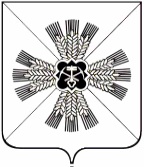 КЕМЕРОВСКАЯ ОБЛАСТЬАДМИНИСТРАЦИЯ ПРОМЫШЛЕННОВСКОГО МУНИЦИПАЛЬНОГО ОКРУГАРАСПОРЯЖЕНИЕот «07» декабря 2022 г. № 83-р11пгт. ПромышленнаяОб открытии пеших ледовых переходов на территории Промышленновского муниципального округаВ соответствии с Федеральным Законом от 06.10.2003 № 131-ФЗ
«Об общих принципах организации местного самоуправления в Российской Федерации», постановлением Коллегии Администрации Кемеровской области от 22.03.2013 № 118 «Об утверждении Правил охраны жизни людей на водных объектах»:Открыть пешие ледовые переходы, расположенные на территории Промышленновского муниципального округа, с 05.12.2022 согласно приложению к настоящему распоряжению.Заместителю главы Промышленновского муниципального округа – начальнику Управления по жизнеобеспечению и строительству администрации Промышленновского муниципального округа (Зарубин А.А.):организовать открытие пеших ледовых переходов;назначить ответственных за организацию работы и обустройство ледовых переправ, расположенных на территории Промышленновского муниципального округа, в соответствии с Правилами охраны жизни людей на водных объектах, утвержденными постановлением Коллегии Администрации Кемеровской области от 22.03.2018 № 118, копию приказа предоставить в отдел ГО и ЧС администрации Промышленновского муниципального округа.Настоящее распоряжение подлежит размещению на официальном сайте администрации Промышленновского муниципального округа в сети Интернет.Контроль за исполнением настоящего распоряжения возложить на заместителя главы Промышленновского муниципального округа
Т.В. Мясоедову.Распоряжение вступает в силу со дня подписания.Исп. К.А. МраченкоТел. 7-20-05                                                         Приложение                                                         к распоряжениюадминистрации Промышленновского                                                            муниципального округа                                                                     	    от 07 декабря 2022 № 83-рПеречень ледовых переправ, расположенных на территории Промышленновского муниципального округаГлаваПромышленновского муниципального округаС.А. Федарюк№п/пВид переправыМесто нахождение (населенный пункт, название, водоем)1.пешеходнаяПромышленновский муниципальный округ, с. Тарасово, река Тарсьма2.пешеходнаяПромышленновский муниципальный округ, с. Титово, река ИняЗаместитель главыПромышленновского муниципального округаТ.В. Мясоедова